3. Treść wnioskuUzasadnienie (podaj powód ekshumacji)Dane dotyczące osoby zmarłejImię i nazwiskoMiejsce urodzeniaDataurodzenia	-	-Miejsce zgonuData zgonu-	-Przyczyna zgonu  Choroba niezakaźna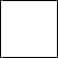  Choroba zakaźna	Rodzaj choroby1)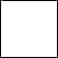 Miejsce pochowania przedekshumacjąMiejsce pochowania po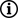 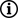 ekshumacjiPodaj zarówno nazwę i adres cmentarza, na którym ma się odbyć ekshumacja, jaki cmentarza, na którym mają być ponownie pochowane zwłoki lub szczątki.4. Dane dotyczące wszystkich pozostałych uprawnionych do złożenia wniosku o ekshumację 2)udzielam wnioskodawcy (imię i nazwisko).............................................................................ograniczonego pełnomocnictwa do reprezentowania mnie przed organami Państwowej Inspekcji Sanitarnej oraz odbioru decyzji.Imię i nazwiskoStopień pokrewieństwa z osobązmarłąUlicaMiejscowość(z podaniem kodu pocztowego)Czytelny podpisImię i nazwisko Stopień pokrewieństwa z osobązmarłąUlicaMiejscowość(z podaniem kodu pocztowego)Czytelny podpisImię i nazwisko Stopień pokrewieństwa z osobązmarłąUlicaMiejscowość(z podaniem kodu pocztowego)                           Czytelny podpisW przypadku braku podpisów pozostałych wnioskodawców można przedłożyć pisemne oświadczenia innych uprawnionych osób z ich zgodą na przeprowadzenie ekshumacji lub prawomocne orzeczenia sądu zobowiązujące inne osoby uprawnione do złożenia stosownego oświadczenia woli.Jednocześnie oświadczam, iż jest to zamknięty krąg osób.6.OświadczeniaData	-	-Czytelny podpis wnioskodawcy7.Podstawa prawnaArt. 10 ust. 1 i art. 15 ust. 1 pkt 1 oraz ust. 3 ustawy z dnia 31 stycznia 1959 r. o cmentarzach i chowaniu zmarłych8.Załączniki9.Data i czytelny podpis wnioskodawcyData	-	-PodpisWykaz chorób zakaźnych z powodu których ekshumacja zwłok nie jest możliwa przed upływem dwóch lat od chwili zgonu wg Rozporządzenie Ministra Zdrowia z dnia 06.12.2001 r. w sprawie wykazu chorób zakaźnych w przypadku których stwierdzenie zgonu wymaga szczególnego postępowania ze zwłokami osób zmarłych na te choroby : cholera, dur wysypkowy i inne riketsjozy, dżuma, gorączka powrotna, nagminne porażenie dziecięce, nosacizna, trąd,  wąglik, wścieklizna, żółta gorączka i inne wirusowe gorączki krwotoczne.2)   Prawo pochowania zwłok ludzkich ma najbliższa pozostała rodzina osoby zmarłej, a mianowicie:    - krewni zstępni : potomek w linii prostej: dziecko, wnuk, prawnuk,     - krewni wstępni: przodek w linii prostej (rodzice, dziadkowie, pradziadkowie),      - boczni do 4 stopnia pokrewieństwa, tj.      - pokrewieństwo II stopnia – rodzeństwo, w tym rodzeństwo przyrodnie,       - pokrewieństwo III stopnia – wuj, ciotka, siostrzeniec, bratanek, siostrzenica- bratanica,       - krewni IV stopnia – kuzynowie,        - powinowaci w linii prostej do 1 stopnia (teść, teściowa, zięć, synowa)Prawo pochowania zwłok osób wojskowych zmarłych w czynnej służbie wojskowej przysługuje właściwym organom wojskowym w myśl przepisów wojskowych. Prawo pochowania zwłok osób zasłużonych wobec Państwa i społeczeństwa przysługuje organom państwowym, instytucją i organizacją społecznym. Prawo pochowania zwłok przysługuje również osobom, które do tego dobrowolnie się zobowiążą.   Art. 233§ 1. Kto, składając zeznanie mające służyć za dowód w postępowaniu sądowym, lub w innym postępowaniu prowadzonym na podstawie ustawy, zeznaje nieprawdę lub zataja prawdę, podlega karze pozbawienia wolności do lat 3.§ 2. Warunkiem odpowiedzialności jest, aby przyjmujący zeznanie, działając w zakresie swoich uprawnień, uprzedził zeznającego oodpowiedzialności karnej za fałszywe zeznanie lub odebrał od niego przyrzeczenie.§ 3. Nie podlega karze, kto, nie wiedząc o prawie odmowy zeznania lub odpowiedzi na pytania, składa fałszywe zeznanie z obawy przedodpowiedzialnością karną grożącą jemu samemu lub jego najbliższym.(…)§ 6. Przepisy § 1–3 oraz 5 stosuje się odpowiednio do osoby, która składa fałszywe oświadczenie, jeżeli przepis ustawy przewiduje możliwość odebrania oświadczenia pod rygorem odpowiedzialności karnejPaństwowy PowiatowyInspektor Sanitarnyw MyśliborzuWniosek o wydanie zezwolenia na ekshumację ludzkichWniosek o wydanie zezwolenia na ekshumację ludzkichWniosek o wydanie zezwolenia na ekshumację ludzkich zwłok                       szczątków                       szczątków ze spopielenia zwłok                                                                                                                   (urna)1. Instrukcja wypełnienia dokumentu zwłok                       szczątków                       szczątków ze spopielenia zwłok                                                                                                                   (urna)1. Instrukcja wypełnienia dokumentu zwłok                       szczątków                       szczątków ze spopielenia zwłok                                                                                                                   (urna)1. Instrukcja wypełnienia dokumentu1.Wniosek złóż do państwowego powiatowego inspektora sanitarnego właściwego dla miejsca przeprowadzania ekshumacji.Wniosek złóż do państwowego powiatowego inspektora sanitarnego właściwego dla miejsca przeprowadzania ekshumacji.2.WYPEŁNIJ WIELKIMI LITERAMI.3.Pola wyboru oznaczaj  lub .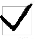 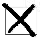 4.Wypełniaj kolorem czarnym lub niebieskim.2. Dane wnioskodawcy2.1. Dane identyfikacyjne wnioskodawcyImię i nazwiskoNumer dowodu osobistegoStopień pokrewieństwa wnioskodawcy z osobą zmarłą        (dla zmarłego jestem)2.2. Adres zamieszkania wnioskodawcyUlicaNr domuNr lokaluMiejscowość(z podaniem kodu pocztowego)2.3. Dane kontaktowe wnioskodawcy (dane kontaktowe nie są obowiązkowe, ale ułatwią kontakt w sprawie wniosku)2.3. Dane kontaktowe wnioskodawcy (dane kontaktowe nie są obowiązkowe, ale ułatwią kontakt w sprawie wniosku)2.3. Dane kontaktowe wnioskodawcy (dane kontaktowe nie są obowiązkowe, ale ułatwią kontakt w sprawie wniosku)Numer telefonu2.4. Dane pełnomocnika (podaj, jeśli w sprawie ustanowiłeś pełnomocnika)2.4. Dane pełnomocnika (podaj, jeśli w sprawie ustanowiłeś pełnomocnika)2.4. Dane pełnomocnika (podaj, jeśli w sprawie ustanowiłeś pełnomocnika)Imię i nazwisko2.5. Adres korespondencyjny wnioskodawcy (jeśli w sprawie ustanowiłeś pełnomocnika, to podaj jego adres)2.5. Adres korespondencyjny wnioskodawcy (jeśli w sprawie ustanowiłeś pełnomocnika, to podaj jego adres)2.5. Adres korespondencyjny wnioskodawcy (jeśli w sprawie ustanowiłeś pełnomocnika, to podaj jego adres)UlicaNr domuNr lokaluMiejscowość(z podaniem kodu pocztowego)Postępowanie ze szczątkami po ekshumacjiPonowny pochówek bez kremacji Ponowny pochówek z kremacją(właściwe podkreślić)Miejsce kremacji (jeśli dotyczy)Nr domuNr lokaluNr domuNr lokalu5. Firma przeprowadzająca ekshumacje (nazwa i adres)5.1. Dane dotyczące środka transportu (marka, numer rejestracyjny samochodu)Zobowiązuję się przestrzegać wymogów i warunków ekshumacji oraz transportu zwłok/szczątków określonych przez przepisyprawa.Oświadczam, że nie jest mi wiadomo, aby w tej sprawie toczył się jakikolwiek spór sądowy.Oświadczam, że treść wniosku odpowiada stanowi faktycznemu i prawnemu oraz nie znane mi są okoliczności mogące stać w sprzeczności z pozytywnym rozstrzygnięciem wniosku i świadomy odpowiedzialności karnej zgodnie z art. 233 Kodeksu karnego biorę pełną odpowiedzialność prawną za podane we wniosku dane.  Świadomy/a, iż zgodnie z art. 15 ust. 3 ustawy z dnia 31.01.1959r. o cmentarzach i chowaniu zmarłych zwłoki osób zmarłych na choroby         zakaźne, których wykaz ustala minister właściwy do spraw zdrowia, nie mogą być ekshumowane w przypadkach przewidzianych w ust.1 pkt 1, przed upływem 2 lat od dnia zgonu.   Dokument pełnomocnictwa, o ile został ustanowiony pełnomocnik.   Akt zgonu.   Dokument stwierdzający, że zgon nie nastąpił na skutek choroby zakaźnej (cholera, dur wysypkowy i inne riketsjozy, dżuma, gorączka powrotna, nagminne porażenie dziecięce, nosacizna, trąd, wąglik, wścieklizna, żółta gorączka i inne wirusowe gorączki krwotoczne) wymagany w przypadku ekshumacji zwłok przed upływem 2 lat od pochówku i braku przyczyny zgonu w akcie zgonu lub innym dokumencie urzędowym stwierdzającym zgon.   Zaświadczenie wydane przez właściwy zarząd cmentarza o możliwości przeprowadzenia ekshumacji osoby wskazanej             we wniosku.   Zaświadczenie wydane przez właściwy zarząd cmentarza o posiadaniu wolnego miejsca w grobie, w którym istnieje możliwość pochowania osoby wskazanej we wniosku po przeprowadzonej ekshumacji.  W przypadku braku podpisów pozostałych wnioskodawców należy przedłożyć pisemne oświadczenia innych uprawnionych osób z ich zgodą na przeprowadzenie ekshumacji lub prawomocne orzeczenia sądu zobowiązujące inne osoby uprawnione do złożenia stosownego oświadczenia woli.